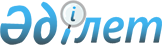 О признании утратившим силу решение акима сельского округа от 1 апреля 2015 года № 5Решение акима Макашского сельского округа Курмангазинского района Атырауской области от 9 июля 2015 года № 14      В соответствии со статьей 35 Закона Республики Казахстан от 23 января 2001 года "О местном государственном управлении и самоуправлении в Республике Казахстан", руководствуясь статьей 21-1  Закона "О нормативных правовых актах" от 24 марта 1998 года и на основании представления главного государственного ветеринарно-санитарного инспектора государственного учреждения "Курмангазинская районная территориальная инспекция Комитета ветеринарного контроля и надзора Министерства сельского хозяйства Республики Казахстан" за № 3 от 2 июля 2015 года РЕШИЛ:

      Решение акима Макашского сельского округа от 1 апреля 2015 года № 5 "Об установлении ограничительных мероприятий" (зарегистрирован в реестре государственной регистрации нормативных правовых актов за № 3195, опубликованное 21 мая 2015 года в газете "Серпер" № 20 (13199) признать утратившим силу.


					© 2012. РГП на ПХВ «Институт законодательства и правовой информации Республики Казахстан» Министерства юстиции Республики Казахстан
				
      Аким округа

К. Тукенов
